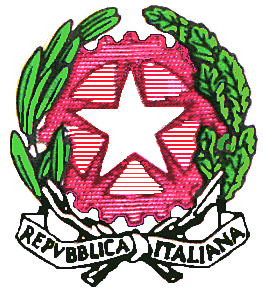 Ministero dell’istruzione, dell’università e della ricercaIstituto Comprensivo  COMO REBBIOVia Cuzzi,  6 – 22100 COMOTel. 031591280 –031507349 - Fax. 0315004334Codice meccanografico: COIC84300D – C.F. 80012520138Email uffici: coic84300d@istruzione.it  -  Pec: coic84300d@pec.istruzione.itsito: www.iccomorebbio.gov.itComo, 18 agosto 2016Protocollo n. 4860/C1CIRCOLARE n. 86Anno scolastico 2016 - 2017								A tutti i docenti 								Ai plessi								Alla DSGA								Al SITO WEBOggetto: rettifica data Collegio Docenti Unitario Si comunica che il Collegio Docenti Unitario dell’Istituto Comprensivo di Como Rebbio è convocato per venerdì 02 settembre alle ore 10.00 presso la sede di via Cuzzi 6.Seguirà pubblicazione ordine del giorno.                                                                                                       Prof. Daniela De Fazio					Firma autografa omessa ai sensi dell’art. 3 del D. Lgs. n. 39/1993